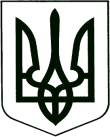 	У К Р А Ї Н А	КОРЮКІВСЬКА МІСЬКА РАДАКорюківський районЧернігівська областьР І Ш Е Н Н Я(тринадцята сесія сьомого скликання)05 березня  2017 року м. КорюківкаПро внесення змін та доповнень до  Регламенту  Корюківської міської ради VII  скликання  	На виконання Закону України “Про внесення змін до статті 59 Закону України “Про місцеве самоврядування в Україні” (щодо поіменних голосувань)”, у зв’язку із застосуванням системи електронного голосування “Голос”, враховуючи рекомендації постійної комісії міської ради з гуманітарних питань, законності, правопорядку, надзвичайних ситуацій, регуляторної політики, депутатської етики та  регламенту,  керуючись пунктом 1 частини першої статті 26 Закону України “Про місцеве самоврядування в Україні”, міська рада в и р і ш и л а :	1.Внести  зміни  до  Регламенту Корюківської міської ради  сьомого скликання, затвердженого  рішенням другої сесії Корюківської міської ради  сьомого скликання від 12 січня  2017 року (зі змінами):1.1.Доповнити статтю 12 Регламенту Корюківської міської ради сьомого  скликання, затвердженого рішенням Корюківської міської ради від 12 січня  2017 року (зі змінами) підпунктом 121 такого змісту:«121. Для автоматизації процесу проведення пленарних засідань сесій міської ради застосовується  система електронного голосування «Голос» (далі СЕГ «Голос») у відповідності до Положення про застосування системи електронного голосування «Голос», затвердженого рішенням сесії міської ради.» 1.2. Статтю 14 викласти в новій редакції: «Сесія міської ради правомочна, якщо в її пленарному засіданні бере участь більше половини депутатів від загального складу ради. Реєстрація депутатів проводиться перед початком пленарного засідання за допомогою системи електронного голосування «Голос», а у  випадку технічної неможливості її застосування – працівниками  виконавчого апарату  міської ради  та її виконкому у паперовій формі. У разі відсутності встановленої кількості депутатів за розпорядженням міського голови проведення сесії переноситься на інший час.»1.3. Абзац 1 статті 29 викласти в новій редакції: «Для проведення поіменного голосування і визначення його результатів  застосовується СЕГ «Голос», а у  випадку технічної неможливості її застосування  - сесія міської ради обирає з числа депутатів  лічильну комісію у складі 2-х чоловік - голови та секретаря лічильної комісії.  Лічильна комісія  обирається  шляхом відкритого голосування більшістю депутатів, які присутні на  засіданні.»1.4. Статтю 30 викласти в новій редакції: «Результати голосування  по кожному рішенню міської ради формуються в окремий додаток за допомогою СЕГ «Голос», а у  випадку  технічної неможливості її застосування – заносяться лічильною комісією  в окремий додаток,  затверджений  рішенням ради. Додаток з результатами голосування  є  невід’ємною  частиною  протоколу  сесії ради.» 2.Рішення набуває чинності з  моменту запровадження системи електронного голосування «Голос».3.Контроль за виконанням рішення покласти на постійну комісію міської ради з гуманітарних питань, законності, правопорядку, надзвичайних ситуацій, регуляторної політики, депутатської етики та  регламенту.Міський голова 								Р.Р.Ахмедов